Dear ParentsSports Day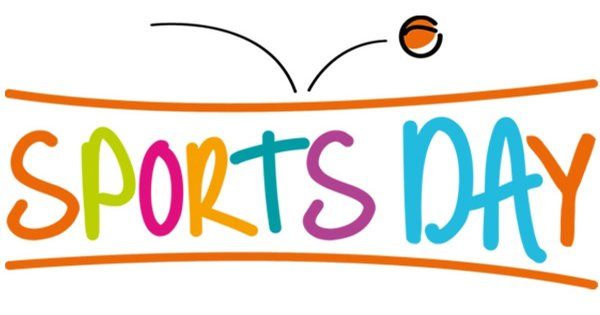 We can confirm the final arrangements for sports day taking place next weekYears 4, 5 and 6 Thursday 20th June start 9:30amYear 1, 2 and 3 Thursday 20th June start 1:30pmEarly Years (Nursery & Reception) Friday 21st June 9.15amChildren can come into school wearing their PE kitsYear 6 Camp Meeting There will be a camp meeting on Tuesday 9th July at 3.15pm in the school hall for those current Year 5 children who will be going on Year 6 Camp in September 2024.Lunchtime buddy training We are just coming to the end of our second successful year of Year 6 lunchtime buddies. Year 6 buddies support the SMSAs on the KS1 playground at lunchtime by supporting small friendship issues and engaging in play activities with our younger children. Now is the time to start thinking about recruiting new buddies for next year. If you are in Year 5 and you would like to be part of a lunchtime buddy rota for next year, please could you write a short letter of application by next Friday. Your letter needs to explain why you would like to be a buddy and which qualities or skills you have that would make you a good buddy. I would like to say a huge THANK YOU to our current team of 17 Year 6 buddies who have worked tirelessly this year. From handing out drinks in the hall, to leading Reception children out of the hall in an orderly fashion you have all been BRILLIANT! Top Class Attendance for last weekStar LearnersWell done to this week’s Star Learners 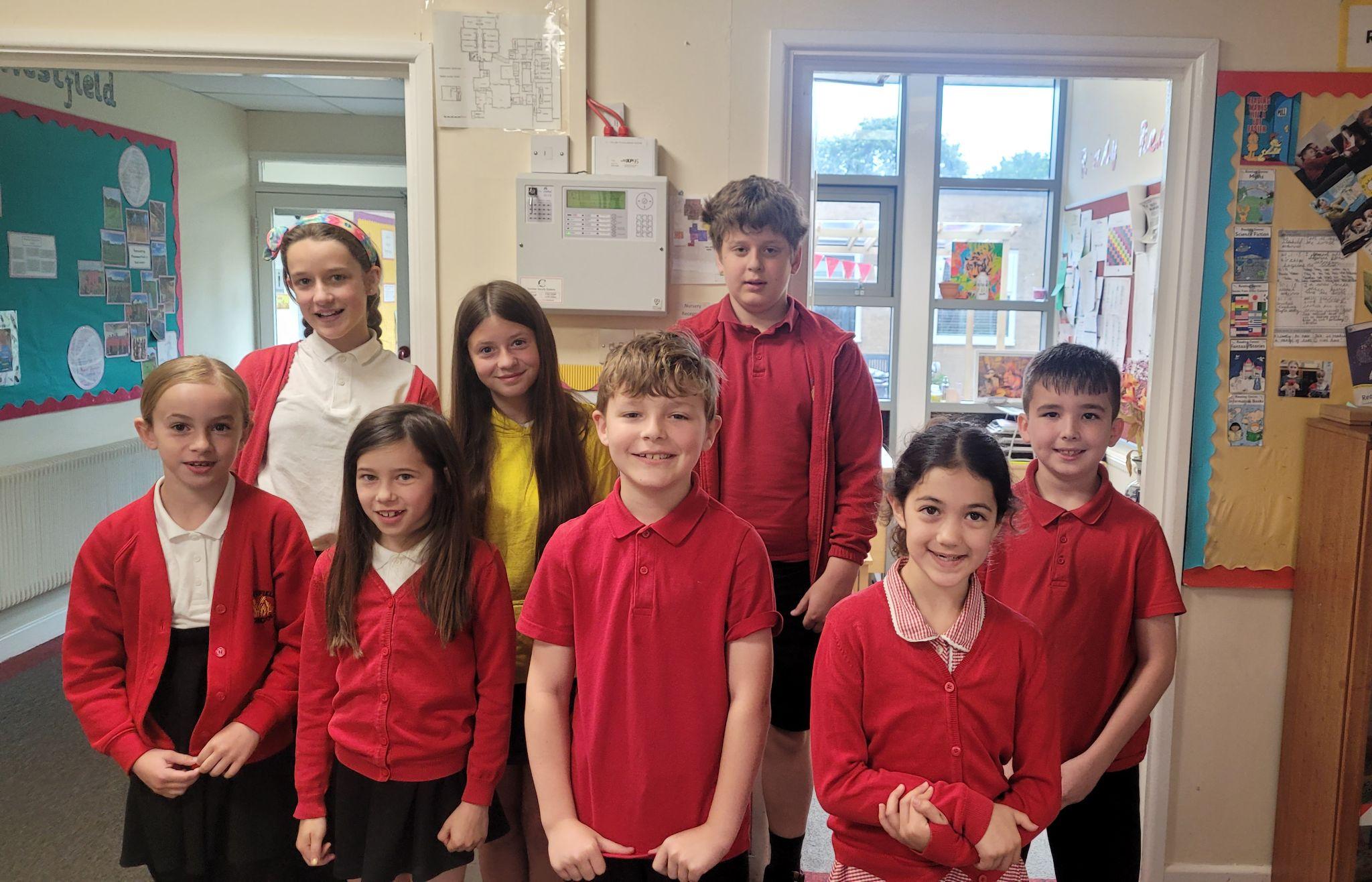 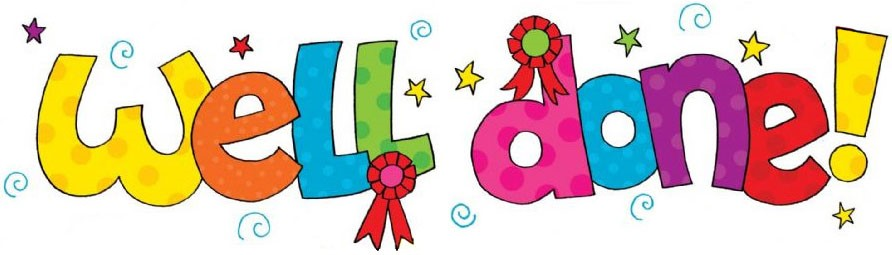 Diary Dates	JuneFri 7		Year 3 SleepoverThur 20		School Sports DayFri 21		EYFS Sports DayJulyFri 5		Summer FayreMon 8		Fantastic Futures WeekTue 9		Year 6 Camp MeetingThur 11		Year 6 Production performanceWed 17		Year 6 Service at St Peter’sFri 19		Pupils break up for SummerSeptemberMon 2 		Inset DayTues 3		Pupils return to schoolOctoberFri 25		Inset DayMon 28		Half TermNovemberMon 4		Pupils return to school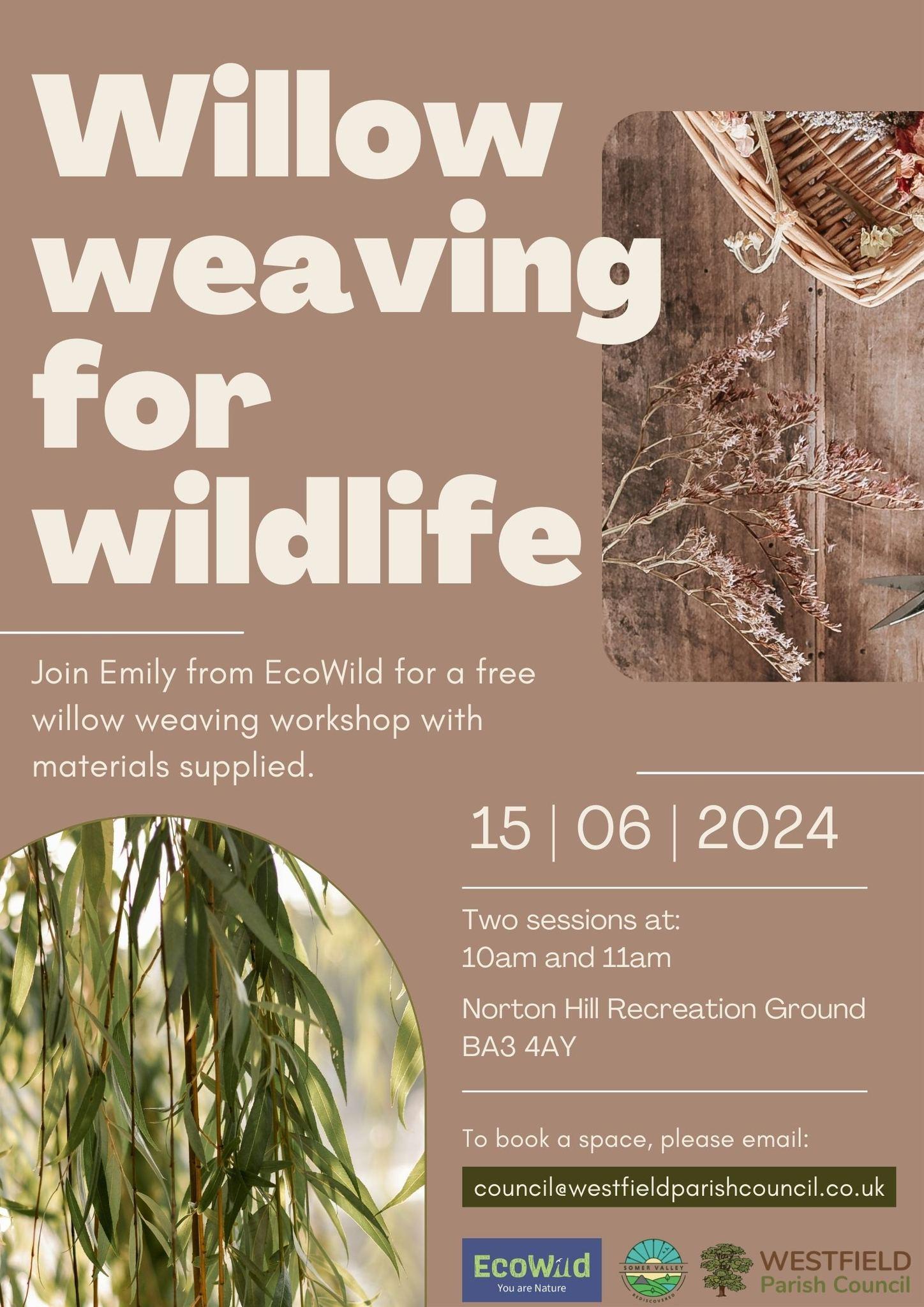 Panther100%Dolphin98.3%ClassNameSchool ValueDolphinAyda KayaAmbition & RespectMonkeyBonnie-Kate Blacker**Everything**DragonflyHoney KearnAmbitionTurtleMason WooltortonAmbitionPantherLogan DewsnapCollaborationButterflyTaiya Preddy**Everything**EagleMichael KubinecKindnessFalconMaisie DaniellsAmbition